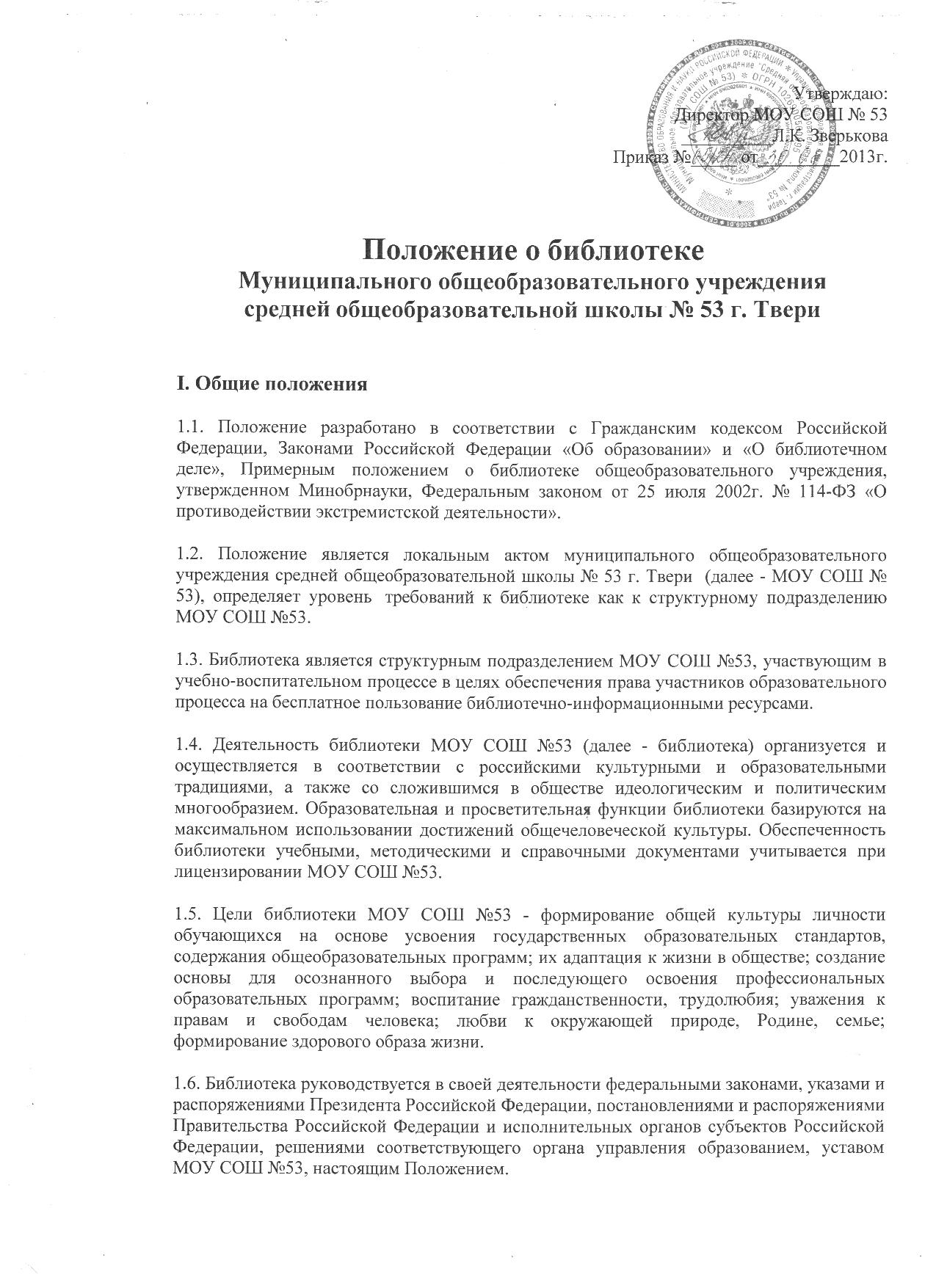 Федерации, решениями соответствующего органа управления образованием, уставом МОУ СОШ №53, настоящим Положением.1.7. Деятельность библиотеки основывается на принципах демократии, гуманизма, общедоступности, приоритета общечеловеческих ценностей, гражданственности, свободного развития личности.1.8. В библиотеке  запрещается издание и распространение печатных, аудио-, аудиовизуальных и иных материалов, содержащих хотя бы один из признаков, предусмотренных частью первой статьи 1 Федерального закона от 25 июля 2002 г. № 114-ФЗ «О противодействии экстремистской деятельности». Не допускается наличия  экстремистских материалов, призывающих к осуществлению экстремистской деятельности либо обосновывающих или оправдывающих необходимость осуществления такой деятельности. В том числе труды руководителей национал - социалистической рабочей партии Германии, фашистской партии Италии, публикаций, обосновывающих или оправдывающих национальное и (или) расовое превосходство либо оправдывающих практику совершения военных или иных преступлений, направленных на полное или частичное уничтожение какой-либо этнической, социальной, расовой, национальной или религиозной группы.Кроме того, к таким материалам, в соответствии со ст. 13 Федерального закона  от 25.07.2002 г. № 114-ФЗ относятся:а) официальные материалы запрещенных экстремистских организаций;б) материалы, авторами которых являются лица, осужденные в соответствии с международно-правовыми актами за преступления против мира и человечества и содержащие признаки, предусмотренные частью первой статьи 1 настоящего Федерального закона;в) любые иные, в том числе анонимные, материалы, содержащие признаки, предусмотренные частью первой статьи 1 настоящего Федерального закона.В помещении библиотеки размещается Федеральный список экстремистской литературы, утвержденный федеральным органом исполнительной власти, запрещенной к распространению на территории Российской Федерации.1.9. Порядок доступа к библиотечным фондам и другой библиотечной информации, перечень основных услуг и условия их предоставления библиотеками определяются в Правилах пользования библиотекой.1.10. МОУ СОШ №53 г. Твери несет ответственность за доступность и качество библиотечно-информационного обслуживания библиотеки.1.11. Организация обслуживания участников образовательного процесса производится в соответствии с правилами техники безопасности, противопожарными, санитарно-гигиеническими требованиями.II. Основные задачи2.1. Основными задачами библиотеки являются:а) обеспечение пользователям доступа к информации, знаниям, идеям, культурным ценностям посредством использования библиотечно-информационных ресурсов МОУ СОШ №53 на различных носителях;б) формирование навыков независимого библиотечного пользователя: обучение поиску, отбору и критической оценке информации;в) воспитание культурного и гражданского самосознания, помощь в социализации обучающегося, развитии его творческого потенциала;г) совершенствование предоставляемых библиотекой услуг на основе внедрения новых информационных технологий и компьютеризации библиотечно-информационных процессов, формирование комфортной библиотечной среды. III. Основные функции библиотеки3.1. Для реализации основных задач библиотека:а) формирует фонд библиотечно-информационных ресурсов общеобразовательного учреждения:• комплектует универсальный фонд учебными, художественными, научными, справочными, педагогическими и научно-популярными документами на традиционных и нетрадиционных носителях информации, учитывая Федеральный список экстремистской литературы, запрещенной к распространению на территории  Российской Федерации, утвержденный Федеральным органом исполнительной власти;• осуществляет размещение, организацию и сохранность документов;• совместно с Информационным центром школы пополняет фонд информационными ресурсами сети Интернет, базами и банками данных других учреждений и организаций;• аккумулирует фонд документов, создаваемых в МОУ СОШ №53 (публикаций и работ педагогов, лучших научных работ и рефератов обучающихся и др.);б) создает информационную продукцию: • организует и ведет справочно-библиографический аппарат, электронный каталог, приступает к электронной книговыдаче (в информационно-библиотечной системе OPAC-Global);• обеспечивает информирование пользователей об информационной продукции; в) осуществляет дифференцированное библиотечно-информационное обслуживание обучающихся:
• предоставляет информационные ресурсы на различных носителях на основе изучения их интересов и информационных потребностей;• создает условия для реализации самостоятельности в обучении, познавательной, творческой деятельности с опорой на коммуникацию; способствует развитию навыков самообучения;
• организует обучение навыкам независимого библиотечного пользователя и потребителя информации, содействует интеграции комплекса знаний, умений и навыков работы с книгой и информацией;• оказывает информационную поддержку в решении задач, возникающих в процессе их учебной, самообразовательной и досуговой деятельности;• организует массовые мероприятия, ориентированные на развитие общей, и читательской культуры личности, содействует развитию критического мышления;• содействует членам педагогического коллектива и администрации учреждения в организации образовательного процесса и досуга обучающихся ; г) осуществляет дифференцированное библиотечно-информационное обслуживание педагогических работников:
• выявляет информационные потребности и удовлетворяет запросы, связанные с обучением, воспитанием и здоровьем детей;• выявляет информационные потребности и удовлетворяет запросы в области педагогических инноваций и новых технологий; • содействует профессиональной компетенции, повышению квалификации, проведению аттестации; • способствует проведению занятий по формированию информационной культуры;д) осуществляет дифференцированное библиотечно-информационное обслуживание родителей (иных законных представителей) обучающихся:
• удовлетворяет запросы пользователей и информирует о новых поступлениях в библиотеку;• консультирует по вопросам организации семейного чтения, знакомит с информацией по воспитанию детей;• консультирует по вопросам учебных изданий для обучающихся.IV. Организация деятельности библиотеки4.1.Библиотека включает следующие отделы: абонемент, читальный зал.4.2. Библиотечно-информационное обслуживание осуществляется на основе библиотечно-информационных ресурсов в соответствии с государственными образовательными стандартами,  учебным и воспитательным планами МОУ СОШ №53, программами, проектами и планом работы библиотеки. 4.3. Библиотека вправе предоставлять платные библиотечно-информационные услуги, перечень которых определяется уставом МОУ СОШ №53.4.4.  Денежные средства за сданную библиотекой макулатуру расходуются на улучшение материально-технической базы библиотеки, подписку профессиональных изданий, комплектование фонда документов. 4.5. В целях обеспечения модернизации библиотеки в условиях информатизации образования и в пределах средств, выделяемых учредителями, МОУ СОШ №53 обеспечивает библиотеку:• необходимыми служебными и производственными помещениями в соответствии со структурой библиотеки и нормативами по технике безопасности эксплуатации компьютеров (отсутствие высокой влажности, запыленности помещения, коррозионно-активных примесей или электропроводящей пыли) и в соответствии с положениями СанПиН; • современной электронно-вычислительной, телекоммуникационной и копировально-множительной техникой и необходимыми программными продуктами;• ремонтом и сервисным обслуживанием техники и оборудования библиотеки;• библиотечной техникой и канцелярскими принадлежностями.4.6. МОУ СОШ №53 создает условия для сохранности аппаратуры, оборудования и имущества библиотеки.4.7. Ответственность за систематичность и качество комплектования основного фонда библиотеки, комплектование учебного фонда в соответствии с федеральными перечнями учебников и учебно-методических изданий, создание необходимых условий для деятельности библиотеки несет директор МОУ СОШ №53  в соответствии с Уставом школы.4.8. Режим работы библиотеки определяется ведущим библиотекарем в соответствии с правилами внутреннего распорядка МОУ СОШ № 53. При определении режима работы библиотеки предусматривается выделение:• двух часов рабочего времени ежедневно на выполнение внутрибиблиотечной работы;• одного раза в месяц — санитарного дня, в который обслуживание пользователей не производится;• не менее одного раза в месяц — методического дня.4.9. В целях обеспечения рационального использования информационных ресурсов в работе с детьми и юношеством библиотека  взаимодействует с библиотеками школ города, а также публичными библиотеками Министерства культуры Российской Федерации. V. Организация и управление, штаты5.1. Общее руководство библиотекой и контроль над ее деятельностью осуществляет  директор МОУ СОШ  №53, который утверждает нормы и технологические документы, планы и отчеты о работе библиотеки. Директор несет ответственность за все стороны деятельности библиотеки, в первую очередь, за комплектование и сохранность ее фонда, а также за создание комфортной информационной среды для читателей.5.2. Руководство библиотекой осуществляет ведущий библиотекарь, который несет ответственность в пределах своей компетенции перед обществом и руководителем МОУ СОШ №53, обучающимися, их родителями (иными законными представителями) за организацию и результаты деятельности библиотеки в соответствии с функциональными обязанностями, предусмотренными квалификационными требованиями, трудовым договором и уставом МОУ СОШ №53.5.3. Библиотекарь назначается руководителем МОУ СОШ №53, является членом педагогического коллектива и входит в состав педагогического совета МОУ СОШ №53.5.4.  Библиотекарь составляет годовые планы и отчет о работе, которые  обсуждаются на Педагогическом совете и утверждаются директором. Годовой план библиотеки является частью общего годового плана МОУ СОШ №53.5.5. Порядок комплектования штата библиотеки МОУ СОШ №53 регламентируется его Уставом. 5.6. На работу в библиотеку принимаются лица, имеющие необходимую профессиональную подготовку, соответствующую требованиям квалификационной характеристики по должности и полученной специальности, подтвержденную документами об образовании и (или) квалификации. 5.7. Работники библиотек могут осуществлять педагогическую деятельность. Совмещение библиотечно-информационной и педагогической деятельности осуществляется работником библиотеки только на добровольной основе. 5.8. Трудовые отношения работников библиотеки и общеобразовательного учреждения регулируются трудовым договором, условия которого не должны противоречить законодательству Российской Федерации о труде.5.9. Библиотечные работники подлежат аттестации в соответствии с порядком, установленным Правительством Российской Федерации, должны удовлетворять требованиям соответствующих квалификационных характеристик и обязаны выполнять Типовое положение об общеобразовательном учреждении и настоящее Положение.VI. Права и обязанности библиотеки 6.1. Работники библиотеки имеют право:а) самостоятельно выбирать формы, средства и методы библиотечно-информационного обслуживания образовательного и воспитательного процессов в соответствии с целями и задачами, указанными в Уставе МОУ СОШ №53 и настоящем Положении; б) проводить в установленном порядке факультативные занятия, уроки и кружки библиотечно-библиографических знаний и информационной культуры;в) определять источники комплектования информационных ресурсов;г) изымать и реализовывать документы из фондов в соответствии с инструкцией по учету библиотечного фонда; д) определять в соответствии с правилами пользования библиотекой, утвержденными директором МОУ СОШ №53, и по согласованию с родительским комитетом  виды и размеры компенсации ущерба, нанесенного пользователями библиотеки; взыскивать в соответствии с действующим законодательством компенсацию ущерба,  нанесенного пользователями библиотеки, за несовершеннолетних пользователей ответственность несут законные представители;е) вносить предложения директору МОУ СОШ №53 по совершенствованию оплаты труда, в том числе надбавок, доплат и премирования работников библиотеки за дополнительную работу, не входящую в круг основных обязанностей работников библиотеки; по компенсационным мероприятиям, связанным с вредными условиями труда (библиотечная пыль, превышение норматива работы на компьютере);ж) участвовать в управлении МОУ СОШ №53 в порядке, определяемом Уставом;з) иметь ежегодный отпуск 28 календарных дней и дополнительный оплачиваемый отпуск в соответствии с коллективным договором между работниками и руководством МОУ СОШ №53 или иными локальными нормативными актами;и) быть представленными к различным формам поощрения, наградам и знакам отличия, предусмотренным для работников образования и культуры;к) участвовать в соответствии с законодательством Российской Федерации в работе библиотечных ассоциаций или союзов.6.2.  Работники библиотеки обязаны:а) обеспечить пользователям возможность работы с информационными ресурсами библиотеки;б) информировать пользователей о видах предоставляемых библиотекой услуг;в) обеспечить научную организацию фондов и каталогов;г) формировать фонды в соответствии с утвержденными федеральными перечнями учебных изданий, образовательными программами общеобразовательного учреждения, интересами, потребностями и запросами всех категорий пользователей;д) совершенствовать информационно-библиографическое и библиотечное обслуживание пользователей; е) обеспечивать сохранность использования носителей информации, их систематизацию, размещение и хранение;ж) обеспечивать режим работы в соответствии с потребностями пользователей и работой МОУ СОШ №53;з) отчитываться в установленном порядке перед руководителем МОУ СОШ №53;и) повышать квалификацию.VII. Права и обязанности пользователей библиотеки7.1. Пользователи библиотеки имеют право:а) получать полную информацию о составе библиотечного фонда, информационных ресурсах и предоставляемых библиотекой услугах;б) пользоваться справочно-библиографическим аппаратом библиотеки;в) получать консультационную помощь в поиске и выборе источников информации;г) получать во временное пользование на абонементе и в читальном зале печатные издания и другие источники информации;д) продлевать срок пользования документами;е) получать тематические, фактографические, уточняющие и библиографические справки на основе фонда библиотеки;ж) получать консультационную помощь в работе с информацией;з) участвовать в мероприятиях, проводимых библиотекой;и) обращаться для разрешения конфликтной ситуации к директору МОУ СОШ №53.7.2. Пользователи библиотеки обязаны:а) соблюдать правила пользования библиотекой;б) бережно относиться к произведениям печати (не вырывать, не загибать страниц, не делать в книгах подчеркиваний, пометок), иным документам на различных носителях, оборудованию, инвентарю; в) поддерживать порядок расстановки документов в открытом доступе библиотеки; г) пользоваться ценными и справочными документами только в помещении библиотеки;д) убедиться при получении документов в отсутствии дефектов, а при обнаружении проинформировать об этом работника библиотеки. Ответственность за обнаруженные дефекты в сдаваемых документах несет последний пользователь;е) возвращать документы в библиотеку в установленные сроки;ж) заменять документы библиотеки в случае их утраты или порчи им равноценными;з) полностью рассчитаться с библиотекой по истечении срока обучения или работы в общеобразовательном учреждении. 7.3.Порядок пользования библиотекой:а) запись обучающихся и педагогических работников МОУ СОШ №53 в библиотеку производится в индивидуальном порядке, а родителей (иных законных представителей) обучающихся — по паспорту;б) перерегистрация пользователей библиотеки производится ежегодно;в) документом, подтверждающим право пользования библиотекой, является читательский формуляр; г) читательский формуляр фиксирует дату выдачи пользователю документов из фонда библиотеки.7.4.Порядок пользования абонементом:а) пользователи имеют право получить на дом из многотомных изданий не более двух документов одновременно;б) максимальные сроки пользования документами:— учебники, учебные пособия - учебный год;— научно-популярная, познавательная, художественная литература -15 дней;— периодические издания, издания повышенного спроса – несколько дней;в) пользователи могут продлить срок пользования документами, если на них отсутствует спрос со стороны других пользователей.7.5. Порядок пользования читальным залом:а) документы, предназначенные для работы в читальном зале, на дом не выдаются;б) энциклопедии, справочники, редкие, ценные и имеющиеся в единственном экземпляре документы выдаются только для работы в читальном зале.7.6. Порядок работы с компьютером, расположенным в библиотеке:а) работа с компьютером участников образовательного процесса производится в присутствии сотрудника библиотеки;б) разрешается работа за одним персональным компьютером не более двух человек одновременно;в) пользователь имеет право работать с нетрадиционным носителем информации после предварительного тестирования его работником библиотеки;г) по всем вопросам поиска информации в Интернете пользователь должен обращаться к работнику библиотеки; запрещается обращение к ресурсам Интернета, предполагающим оплату и к ресурсам, указанным в Федеральном списке экстремистской литературы;д) работа с компьютером производится согласно утвержденным санитарно-гигиеническим требованиям.